Na temelju članka 118. stavka 2. Zakona o odgoju i obrazovanju u osnovnoj i srednjoj školi te članka 29. Statuta, Školski odbor OŠ Dragutina Domjanića donio je na sjednici održanoj 25. veljače 2021. godine   ODLUKUI.Jednoglasno se prihvaća Izvještaj o izvršenju Financijskog plana za 2020. godinu. 							Predsjednica Školskog odbora:							Ana Poldrugač, v.r.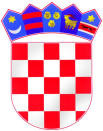 REPUBLIKA HRVATSKAZAGREBAČKA ŽUPANIJAOSNOVNA ŠKOLADRAGUTINA DOMJANIĆASVETI IVAN ZELINAI.Gundulića 2,10380 Sveti Ivan ZelinaTel.fax: 01/206 918,tel:01/2061 109e-mail: osnovna.skola.zelina@zg.t-com.hrKlasa: 003-06/21-01/04Ur.broj: 238-30-31-21-09-5Sveti Ivan Zelina, 25. 2. 2021.